Додаток 2до рішення виконавчого комітетувід 14 травня  2019 року №___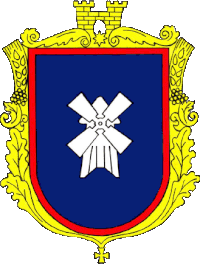 